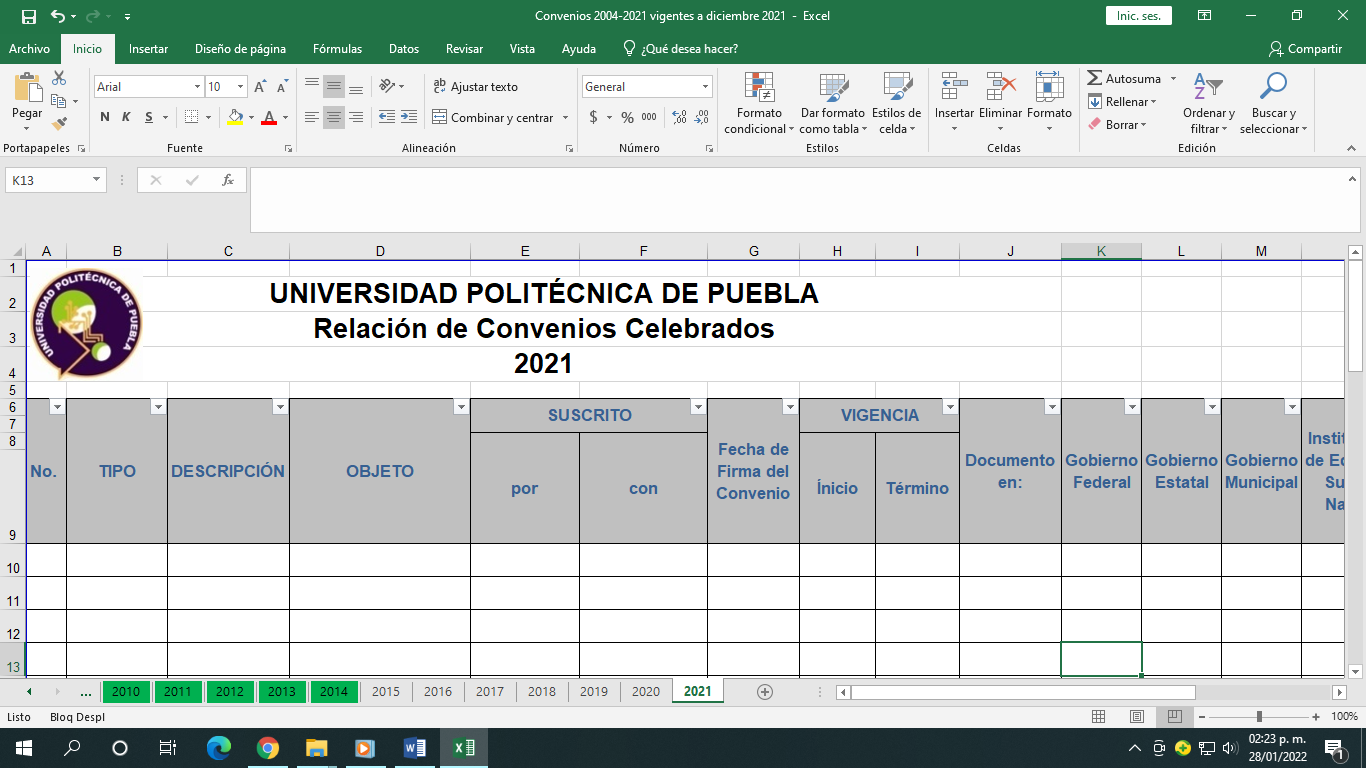 ADVO-RG-52   Ver. 01